INDICAÇÃO Nº 6569/2017Indica ao Poder Executivo a execução de serviços de troca de lâmpada com defeito em poste de iluminação pública na Rua Cícero Jones, 608, na Vila Linópolis.Excelentíssimo Senhor Prefeito Municipal, Nos termos do Art. 108 do Regimento Interno desta Casa de Leis, dirijo-me a Vossa Excelência para sugerir que, por intermédio do Setor competente, que sejam executados serviços de troca de lâmpada com defeito em poste de iluminação pública na Rua Cícero Jones, 608, na Vila Linópolis.Justificativa:          		Moradores do bairro, em especial a Sra. Lúcia, reclamam de problema na lâmpada em poste de iluminação pública localizado nessa via pública. A lâmpada acende e apaga várias vezes, ficando mais apagada do que acesa, o que oferece riscos à segurança dos moradores e gera reclamações. Eles pedem reparos no problema o mais rápido possível.Plenário “Dr. Tancredo Neves”, em 16 de agosto de 2017.José Antonio Ferreira“Dr. José”Vereador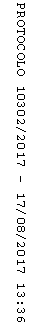 